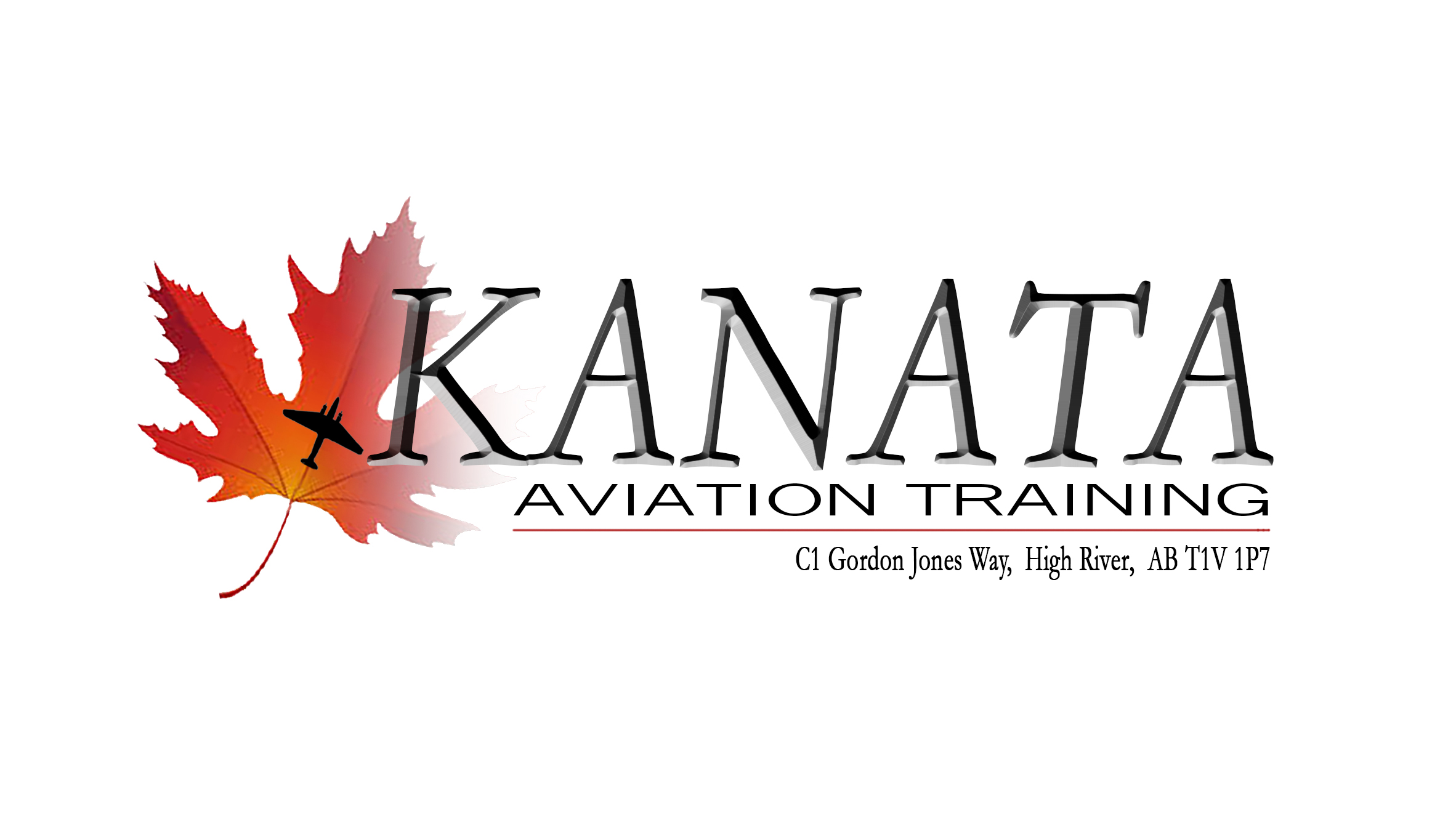 Student HandbookName	     			Date	     I confirm that I have been provided access to the Kanata Aviation website for access to all documents.I confirm that I have reviewed the Student Handbook provided on the Kanata Aviation Website.Signature		